لوح سلمان ثانى (عكا)حضرت بهاءاللهاصلی فارسی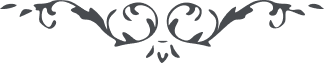 لوح سلمان (٢) – حضرت بهاءالله – مجموعه الواح مباركه، چاپ مصر، صفحه ١٢٤ - ١٢٨﴿ هُوَ اللّهُ تَعَالَی شَأْنُهُ الکِبْرِ يَاء ﴾ای سلمان * در هر امور اقتدا بحق کن و بقضايای الهی راضی باش * ملاحظه کن که اين غلام مع انکه از جميع جهات بر حسب ظاهر امور بر او سخت شده و ابواب ظاهره مسدود گشته و در کلّ حين شياطين بر اطفاء سراج اللّه و اخماد نار او مشغولند چنان منير و مستضیء است که بِه أشرقت السّموات و الأرض * و چنان ما بين ناس مشهود که گويا ابداً ضرّی بر او وارد نشده * از علوّ و دنوّ و عزّت و ذلّت دنيا منال * در کلّ أحوال بما ناظر باش چه که کل آنچه مشهود مفقود خواهد شد * اينکه مشاهده مينمائی که بعضی از ناس بعزّت دنيا مسرورند و بعلوّ آن مغرور اين از غفلت آن نفوس است * و هر ذی بصر و ذی نظری شهادت ميدهد که اين قول حق است و اين بيان از مشرق تبيان اشراق نموده چه که کلّ عالمند باينکه جميع اين امورات غير معتبر و غير ثابت است * و چون رسول موت وارد شود جميع متغيّر * لذا معلوم و محقّق است نفوسيکه باين امور دل بسته‌اند غافلند و از غفلت است که باين أسباب ظاهره مشغول شده‌اند * در لوحی از الواح نازل که از جمله علامت بلوغ دنيا آن است که نفسی تحمل امر سلطنت ننمايد * سلطنت بماند و احدی اقبال نکند که وحده تحمّل آن نمايد * آن أيّام أيّام ظهور عقل است ما بين بريّه * مگر انکه نفسی لإظهار أمر اللّه و انتشار دين او حمل اين ثقل عظيم نمايد * و نيکو است حال او که لحبّ اللّه و أمره و لوجه اللّه و إظهار دينه خود را باين خطر عظيم اندازد و قبول اين مشقّت و زحمت نمايد * اين است که در الواح نازل که دعای چنين سلطان و محبّت او لازم استای سلمان * دنيا در مرور است و عنقريب کلّ مَنْ علی الأرض از آنچه مشاهده مينمائی بتراب راجع خواهند شد * از خدا ميطلبيم که جميع احبّای خود را مؤيّد فرمايد که استنشاق طيب گلزار معنوی نمايند * و هر نفسی بآن فائز شد ابدا بغير اللّه ناظر نبوده و نخواهد بود * و بقضايای او راضی و صابر و شاکر خواهد شد * محزون مباش که بلقاء فائز نشدی * قد کتب اللّه لک أجرَ من حضر بين يديه * إن شاء اللّه سعی کن که از تو اعمال حق ظاهر شود و بناری مشتعل باشی که جميع از تو کسب حرارت کنند أن أَقْبِل الی اللّه بقلب طاهر و نفس زکيّة و لسان صادق و بصر مقدّس * ثمّ ادعوه فی کلّ الأحوال إنّه معينُ مَنْ أقبل إليه و إنّه لهو الغفور الرّحيم * قد سمعنا ضجيجَ الأسراء من أهلی و أحبّتی * للّه الحمد بما جعلونی و أهلی و أحبّتی أساری فی سبيله * لو تزول الشّمسُ لا يزول هذا الذّکر فسوف يظهرُ اللّه ما أراد إنّه لهو العزيز القدير * از برای احدی از اسراء إلّا اسم اللّه ميم عليه بهاء اللّه نظر بحکمت لوح نازل نشد * و لکن جميعرا تکبير برسانيد و امور کل مشهود است يک لوح مخصوص جناب عبدالوهّاب نازل شد برسانيد * و لو نزل بلسان القوم و قواعدهم الظّاهرة و لکن يکفی مَنْ علی الأرض لو هم يشعرون * در الواح اطراف اسم معيّن نشده و لکن عند اللّه معلوم و مشهود * و هر يک از الواح باقتضاء نازل * طوبی لمن يعرفُ و يکونُ من الشّاکرين * يک جعبه نبات بجهت حضرات موصل داده شد برسانيد *نسألک اللّهمّ بالّذين جعلهم الأشقياءُ أساری من الزّوراء إلی الحدباء * و بالنّسبة الّتی کانت بينهم و بين مظهر أمرک بأن تثبّتَ أحبّاءَک علی حبّک * ثمّ استقمهم علی ما کانوا عليه فی انتشار أمرک * فيا إلهی أنت تری و تعلم ما ورد عليهم فی حبّک و رضائک بحيث بَکتْ عليهم عيونُ أصفيائک و أهلُ سرادق مجدک أسألک بأن لا تحرمهم من عواطفک و ألطافک ثمّ أسکنهم فی جوار رحمتک فی الدُّنيا و الآخرة * إنّک انت علی کلّ شئ قدير *